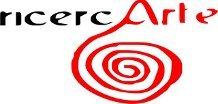 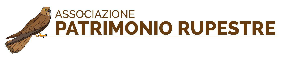                                                                                                                                                                                                                        Via Alessandro Volta n.5 -75100 Matera                                                                                                                                                                                                            Email- associazionepatrimoniorupestre@gmail.com      Associazione Culturale                                                                                                                                           P.IVA: 01361920778 C.F.93061630773                                                                                                                                                                                                                                                                                                                                                                                                                                                                                                                                                                                                                                                                                                                                                                                                                                                                                                                                                                                                     Via Leone XIII n.96 91011 Alcamo (TP) www.ricercarte.commail- bcricercarte70@gmail.com Pec. ricercarte@poste-certificate.eu        CF.97212780825COMUNICATO STAMPA“IL RESPIRO DELLA VITA”Mostra personaledell’ArtistaPAOLO MANZARI Opere su cartaChiesa Rupestre Sant’Antonio AbateSasso BarisanoMatera17/25 Aprile2022Opening domenica 17 Aprile ore 11:15La mostra sarà visitabile tutti i giorni10:00-12:30  15:30-18:30Sarà inaugurata domenica 17 aprile alle ore 11:15 presso la Chiesa Rupestre Sant’Antonio Abate Sasso Barisano a Matera, la mostra personale dell’Artista PAOLO MANZARI dal titolo :“ IL RESPIRO DELLA VITA” opere su carta  dal 17 al 25 aprile 2022.                                                     La mostra è organizzata dall’associazione Culturale RicercArte di Alcamo in collaborazione con Associazione Patrimonio Rupestre di Matera, con il patrocinio del Comune di Matera, Regione Basilicata, APT Basilicata.Testo in catalogo a cura della Prof.ssa Lea Di SalvoInterverranno il direttore artistico dell’associazione culturale RicercArte Naire Feo e il presidente dell’associazione culturale RicercArte Bartolomeo Conciauro  Lo straordinario slancio vitale che pervade le opere di Paolo Manzari, specchio di una visione straordinariamente mitica del mondo in cui tutto comunica e si associa e la sola legge è l'armonia universale, è la luminosa conferma che l'arte può ancora penetrare le supreme verità dell'essere e le infinite armonie dell'universo.Nei suoi quadri l'immagine si sviluppa in un gioco complesso di associazioni che un filo invisibile sembra collegare cripticamente tra loro, completandone il senso e il messaggio logico. A tratti, si ha quasi la sensazione che lo stesso Artista assista al proprio processo creativo da spettatore: non dipinge l'oggetto pensato, ma lo pensa dipingendolo. 